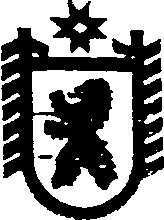 Республика КарелияСОВЕТ  Чернопорожского СЕЛЬСКОГО ПОСЕЛЕНИЯXXXIII  ЗАСЕДАНИЕ  III  СОЗЫВАРЕШЕНИЕ                                                  от 15  ноября  2015 года  № 89                                                         п. Черный ПорогОб утверждении Соглашения о передаче администрацией  Чернопорожского                  сельского поселения части полномочий администрации Сегежского   муниципального района на 2017 годРассмотрев представленное администрацией Сегежского муниципального района Соглашение о передаче администрацией Чернопорожского сельского поселения части полномочий администрации Сегежского муниципального района на 2017 год, руководствуясь частью 4 статьи 15 Федерального закона от 6 октября 2003г №131-ФЗ «Об общих принципах организации местного самоуправления, Совет Чернопорожского сельского поселения решил:            1. Утвердить прилагаемое Соглашение о передаче администрацией  Чернопорожского сельского поселения части полномочий по решению вопросов местного значения  Чернопорожского сельского поселения администрации Сегежского  муниципального района на 2017 год от 11 ноября 2016 г. № 205-16.            2. Обнародовать настоящее решение путем размещения официального текста настоящего решения в информационно-телекоммуникационной сети «Интернет» на официальном сайте администрации Чернопорожского сельского поселения                          http://home.onego.ru/~segadmin/omsu_selo_cherny_porog.htm.Глава Чернопорожского сельского поселения                                                                С.А.ПотаповПредседатель Совета Чернопорожского сельского поселения:                          М.В.ЖидковаСОГЛАШЕНИЕ № 205-16о  передаче администрацией  Чернопорожского  сельского  поселения части  полномочий  по решению вопросов местного значения Чернопорожского сельского поселения администрации Сегежского  муниципального района на 2017 годп. Черный Порог                                                                                                          « 11 » ноября 2016 годВ соответствии с частью 4 статьи 15 Федерального закона от 6 октября . № 131-ФЗ «Об общих принципах организации местного самоуправления в Российской Федерации» администрация  Чернопорожского сельского поселения (далее - «Администрация поселения»), в лице Главы Чернопорожского сельского поселения Потапова Сергея Анатольевича, действующего на основании Устава муниципального образования «Чернопорожского сельское поселение», с одной стороны, и администрация Сегежского муниципального района (далее - «Администрация района»), в лице Главы администрации Сегежского муниципального района Векслера Игоря Петровича, действующего на основании Устава муниципального образования «Сегежский  муниципальный район», с другой стороны, в дальнейшем совместно именуемые «Стороны», заключили настоящее Соглашение о нижеследующем.1. ПРЕДМЕТ СОГЛАШЕНИЯ1.1. Администрация поселения передает, а Администрация района принимает к исполнению полномочия по решению следующих вопросов местного значения сельского поселения:1) составление проекта бюджета, исполнение бюджета, осуществление контроля за его исполнением, составление отчета об исполнении бюджета поселения;  2) участие в предупреждении и ликвидации последствий чрезвычайных ситуаций в границах поселения;  3) создание условий для организации досуга и обеспечения жителей поселения услугами организаций культуры (в части оплаты труда  работников учреждений культуры села);1.2. Передача полномочий производится в целях оперативного и эффективного решения вопросов местного значения сельского поселения.2. ПОРЯДОК ОПРЕДЕЛЕНИЯ ОБЪЕМА МЕЖБЮДЖЕТНЫХ ТРАНСФЕРТОВ2.1. Объем межбюджетных трансфертов, предоставляемых из бюджета Чернопорожского сельского поселения (далее – «бюджет поселения») в бюджет Сегежского муниципального района (далее – «бюджет района») на осуществление полномочий, предусмотренных настоящим Соглашением, определяется Администрацией поселения расчетным методом.2.2.  Объем межбюджетных трансфертов утверждается решением о бюджете поселения на соответствующий финансовый год и составляет на 2017 год 382 700 (триста восемьдесят две тысячи семьсот) рублей.2.3. Перечисление межбюджетных трансфертов в объеме, определенном на 2017 год, осуществляется до 10 числа каждого месяца равными долями от утвержденных годовых плановых назначений, в пределах лимитов бюджетных обязательств, утверждённых в соответствии со сводной бюджетной росписью на 2017 год.  Дополнительный объем межбюджетных трансфертов перечисляется в сроки, установленные дополнительным соглашением к настоящему соглашению.2.4. Расходы бюджета поселения на предоставление межбюджетных трансфертов и расходы бюджета района, осуществляемые за счет межбюджетных трансфертов, планируются и исполняются по соответствующему разделу бюджетной классификации.2.5. Межбюджетные трансферты зачисляются в бюджет района по соответствующему коду бюджетной классификации доходов.3. ПРАВА И ОБЯЗАННОСТИ СТОРОН3.1. Администрация поселения:1) осуществляет финансирование мероприятий по исполнению переданных  в соответствии с настоящим Соглашением полномочий согласно разделу 2 настоящего Соглашения;2) осуществляет контроль за исполнением Администрацией района переданных ей полномочий, а также за целевым использованием финансовых средств, предоставленных на эти цели. В случае выявления нарушений дает обязательные для исполнения Администрацией района письменные предписания для устранения выявленных нарушений в определенный срок с момента уведомления;3) в случае необходимости запрашивает информацию, материалы и документы, связанные с осуществлением переданных на исполнение полномочий;4) рассматривает сообщение Администрации района о наступлении обстоятельств, влекущих невозможность надлежащего исполнения переданных полномочий, в течение 10 (десяти) дней со дня его поступления. 3.2. Администрация района:1) осуществляет переданные ей Администрацией поселения полномочия в соответствии с условиями настоящего Соглашения и действующим законодательством в пределах выделенных на эти цели финансовых средств;2) участвует в подготовке расчета денежных средств, необходимых для осуществления полномочий;3) принимает муниципальные правовые акты по вопросам осуществления принятых на исполнение полномочий;4) рассматривает представленные Администрацией поселения требования об устранении выявленных нарушений со стороны Администрации района по реализации переданных Администрацией поселения полномочий, не позднее чем в месячный срок (если в требовании не указан иной срок) принимает меры по устранению нарушений и незамедлительно сообщает об этом Администрации поселения;5) в случае невозможности надлежащего исполнения переданных полномочий сообщает об этом в письменной форме Администрации поселения в течение 10 (десяти) дней со дня наступления обстоятельств, влекущих невозможность надлежащего исполнения переданных полномочий.4. ОТВЕТСТВЕННОСТЬ СТОРОН4.1. Стороны несут ответственность за неисполнение (ненадлежащее исполнение) предусмотренных настоящим Соглашением обязанностей, в соответствии с законодательством Российской Федерации и настоящим Соглашением.4.2. Установление факта ненадлежащего осуществления Администрацией района переданных ей полномочий является основанием для одностороннего расторжения данного Соглашения. Расторжение Соглашения влечет за собой возврат перечисленных межбюджетных трансфертов, за вычетом фактических расходов, подтвержденных документально, в течение 14 (четырнадцати) дней со дня подписания соглашения о расторжении настоящего Соглашения или получения письменного уведомления о расторжении Соглашения.               4.3. Несвоевременный возврат перечисленных межбюджетных трансфертов влечет за собой уплату пеней в размере одной трехсотой действующей ставки рефинансирования Центрального банка Российской Федерации за каждый день просрочки.4.4. Администрация района несет ответственность за осуществление переданных ей полномочий в той мере, в какой эти полномочия обеспечены финансовыми средствами.4.5. Неисполнение Администрацией поселения вытекающих из настоящего Соглашения обязательств по перечислению межбюджетных трансфертов влечет за собой уплату пеней в размере одной трехсотой действующей ставки рефинансирования Центрального банка Российской Федерации за каждый день просрочки.5. СРОК ДЕЙСТВИЯ СОГЛАШЕНИЯ5.1. Соглашение вступает в силу с 1 января 2017 года  и действует по 31 декабря 2017 года.6. ПРЕКРАЩЕНИЕ ДЕЙСТВИЯ СОГЛАШЕНИЯ6.1. Досрочное расторжение настоящего Соглашения возможно по взаимному согласию сторон. 6.2. Расторжение настоящего Соглашения по инициативе одной из сторон возможно в случае, установленном вступившим в силу решением суда о нарушении другой стороной условий настоящего Соглашения. 6.3. Любые изменения или дополнения к настоящему Соглашению должны совершаться в письменной форме за подписью уполномоченных представителей	обеих сторон. 7. ЗАКЛЮЧИТЕЛЬНЫЕ ПОЛОЖЕНИЯ7.1. Настоящее Соглашение составлено в пяти экземплярах, имеющих одинаковую юридическую силу, один экземпляр - Администрации поселения, один экземпляр – Администрации района, три экземпляра –  Совету Сегежского муниципального района.7.2. Внесение изменений и дополнений в настоящее Соглашение осуществляется путем подписания Сторонами дополнительных соглашений.7.3. По вопросам, не урегулированным настоящим Соглашением, Стороны руководствуются действующим законодательством.7.4. Споры, связанные с исполнением настоящего Соглашения, разрешаются путем проведения переговоров или в судебном порядке.8. Юридические адреса и платежные реквизиты СТОРОНАдминистрация Чернопорожского сельского поселенияУФК по Республике Карелия (администрация Чернопорожского сельского поселения, л/с 03063005000)ИНН/КПП 1006007149/100601001Сч. № 40204810900000000118В Отделении - НБ Республика Карелия г.ПетрозаводскБИК 048602001ОКТМО 86645450Администрация Сегежского муниципального районаУФК по Республике Карелия (администрация Сегежского муниципального района, л/с 04063006940) ИНН/КПП 1006002126/100601001Сч.№ 40101810600000010006БИК 048602001ОКТМО 86645101в Отделение – НБ Республика Карелия г.ПетрозаводскКод доходов 03020204014050005151УТВЕРЖДЕНОУТВЕРЖДЕНОрешением Совета Чернопорожского сельского поселения от  15  ноября 2016 г. №  88решением Совета Сегежского муниципального района от  24   ноября 2016 г. №  ____От Администрации поселения:От  Администрации района: Глава Чернопорожского сельского поселенияГлава администрации______________________ С..А. Потапов_________________И.П. Векслер«   11  »      ноября      2016 год«   11  »   ноября     2016 год